Цель работы: научиться проверять состояние и испытывать ОПН.Оборудование, приборы, инструмент и технические материалы: каски защитные, мегомметр универсальный, ЛАТР, испытательная установка АИ-70 (или АИИ-70), электростатический киловольтметр С-96, магнитоэлектрический микроамперметр со шкалой от 0 до 1,5 мкА; вольтметр Э545, резистор R = 300 Ом мощностью 150 Вт, набор конденсаторов 0,1-0,4 мкФ; набор инструмента электромонтажника; смазка ЦИАТИМ; эмаль ХВ-125 (по необходимости); обтирочный материал; ОПН-10 и его паспорт.Содержание отчета:- название и цель работы;- схемы измерений;- порядок осмотра ограничителя перенапряжений;- порядок измерений сопротивления изоляции ОПН;- протокол испытаний ОПН.Краткие теоретические сведенияВаристорные ограничители напряжения. Анализ характеристик разрядников показывает, что они не удовлетворяют полностью условиям зашиты электрической изоляции. Применяемые в настоящее время вентильные разрядники с нелинейными сопротивлениями на основе карбида кремния вследствие недостаточной нелинейности материала не позволяют обеспечить достаточное ограничение перенапряжений. Включение нелинейных резисторов под рабочее напряжение без искровых промежутков оказывается невозможным вследствие протекания больших токов через нелинейное сопротивление при рабочем напряжении. Применение искровых промежутков вызывает дополнительные трудности, связанные с необходимостью уменьшения сопровождающего тока до величины, надежно отключаемой искровыми промежутками, а также получения пологой вольт-секундной характеристики разрядника. Для улучшения защитных характеристик разрядников необходимы резисторы из материала с резко нелинейной вольт-амперной характеристикой и достаточной пропускной способностью. На основе этих материалов отечественной промышленностью освоен выпуск полупроводниковых сильноточных оксидно-цинковых варисторов на номинальные напряжения от единиц вольт до 1,5 кВ; они имеют малые размеры (диаметр шайб варисторов 28-85 мм, толщина до 15 мм) и резко нелинейную, симметричную вольт-амперную характеристику.Изменение электропроводности варистора с увеличением приложенного к нему напряжения связано с физическими явлениями в материале кристаллов, в результате которых при достижении критической величины напряжения (напряжение лавинообразования) электрическое сопротивление варистора резко уменьшается. Понижение напряжения приводит к резкому возрастанию сопротивления варистора, что ведет к ограничению (практически до нулевого значения) протекающего через него тока.Высоконелинейные оксидно-цинковые варисторы являются элемента-ми, из которых комплектуют нелинейные полупроводниковые ограничители напряжения (ОПН). Число последовательно соединенных в колонку варисторов и число параллельных колонок в ограничителе определяются максимальным рабочим напряжением и пропускной способностью применяемых варисторов. К недостаткам варисторов относится дрейф электрических характеристик, связанный с длительной их эксплуатацией. На рис. 5.45 показан варисторный ограничитель напряжения, предназначенный для зашиты изоляции электрооборудования переменного тока частотой 50 Гц с номинальным напряжением 10 кВ от грозовых и коммутационных перенапряжений.Порядок выполнения работы 1. Измерение сопротивления R60" ОПН позволяет выявить увлажнение внутренних деталей и другие грубые дефекты. Сопротивление у аппаратов на напряжение 3 кВ и выше измеряется мегомметром на напряжение 2500 В, у аппаратов до 3 кВ - мегомметром на напряжение 1000 В. Измерение следует производить в сухую погоду при температуре выше +5 °С. В этих условиях лучше выявляются дефекты, связанные с увлажнением внутренних деталей из-за разгерметизации. Для исключения погрешности измерений из-за влияния возможных утечек наружная поверхность фарфоровых покрышек должна быть чистой и сухой; при повышенной влажности окружающего воздуха измерение должно производиться с применением экрана. Измерение выполняется следующим способом: собирают схему (рис. 5.46) и, вращая ручку мегомметра с частотой вращения 120 об/мин, измеряют сопротивление ОПН через 60 с.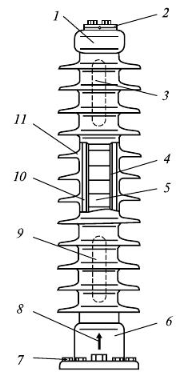 Рис. 5.45. Варисторный ограничитель напряжения ОПНФ-10-К2УХЛ1: 1 - фланец верхний; 2 - контактный зажим; 3 - предохранительное устройство; 4 - внутренняя изоляция; 5 - резистор; 6 - фланец нижний; 7 - болты крепления; 8 - маркер направления выхлопа; 9 - предохранительное устройство; 10 - цилиндр стеклоэпоксидный; 11 - внешняя изоляция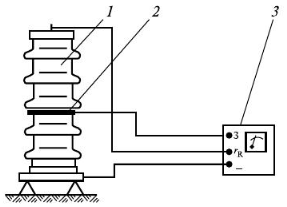 Рис. 5.46. Измерение сопротивления вентильного разрядника и ОПН с помощью мегомметра: 1- объект испытаний; 2 - экранное кольцо; 3 - мегомметрВеличина сопротивление изоляции Правилами не нормируется. Полученные результаты измерений не должны отличаться более чем на 30 % от результатов измерения на заводе-изготовителе или предыдущих измерений (сравнить с паспортными данными).2. Измерение тока проводимости (тока утечки) ОПН позволяет выявить увлажнение внутренних деталей ограничителей перенапряжений при нарушении их герметичности на ранних стадиях развития дефекта. Измерения должны проводиться в сухую погоду при положительной температуре не ниже +5° С в следующем порядке: собирают схему измерений (рис. 5.47), плавно увеличивают напряжение на ОПН и измеряют ток утечки (ток проводимости). Измеренный ток должен соответствовать значениям тока, приведенным в заводской инструкции или указанным в табл. 24 ПТЭ-ЭП, и не должен отличаться от них более чем на 20 %. Увеличение или уменьшение тока проводимости ОПН по сравнению с допустимыми значениями свидетельствует об ухудшении характеристик нелинейных резисторов, в этом случае ОПН подлежит замене.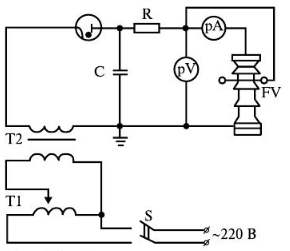 Рис. 5.47. Схема измерения токов проводимости ОПН3. После окончания измерений оформить протокол испытаний ОПН (см. Приложение 1).Контрольные вопросы1. Назначение ОПН.2. Укажите основные отличия в конструкции разрядников и ОПН.3. Объясните, с какой целью определяют токи проводимости (токи утечки) ОПН.Приложение 1к лабораторному занятию №28ПРОТОКОЛ № 	Испытания вентильных разрядников и ограничителей перенапряжений (ОПН)Заключение: 																									Испытание произвели: 								(подпись) 			(Фамилия)(подпись) 			(Фамилия)Протокол и работу принял: 							(подпись) 			(Фамилия)Протокол проверил: 								(подпись) 			(Фамилия)Тема:Лабораторное занятие № 28Проверка состояния ОПНЛитература:Южаков Б.Г. Ремонт и наладка устройств электроснабжения: учеб. Пособие. – М.: ФГБОУ «Учебно-методический центр по образованию на железнодорожном транспорте», 2016. – 567 с.Режим доступа: http://umczdt.ru/books/41/39323/ - Загл. С экрана.Стр.487-490Задание:Оформить отчет согласно содержания на листах формата А4 (рамка и основная надпись выполняются в соответствии с требованиями ГОСТ 2.301-68 и ГОСТ 2.104-68)Обратная связь:vk.com/id134665099Срок выполнения:28.03№п/пФаза, опораТип элемента разрядника, ОПНЗаводской №Сопротивление элемента разрядникаРезультаты испытаний разрядника, ОПНРезультаты испытаний разрядника, ОПНЗаключение№п/пФаза, опораТип элемента разрядника, ОПНЗаводской №Сопротивление элемента разрядникаТок, проводимость, мкАПробивное напряжение, кВЗаключениеп риБОРЫ№ п/пНаименование приборовТип№ прибораКласс точностиДата проверкиПримечаниеп риБОРЫп риБОРЫп риБОРЫп риБОРЫп риБОРЫ